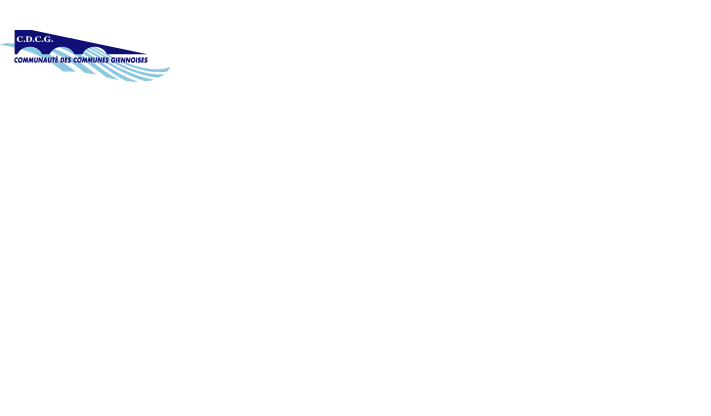 LA COMMUNAUTE DES COMMUNES GIENNOISES(Loiret)(E.P.C.I. 20 à 40 000 habitants)Située à 130 km au Sud de Paris, le bassin de vie de Gien s'étend à l'extrémité Sud-est du Loiret, à la limite de trois autres départements, le Cher, l'Yonne et la Nièvre, et de deux régions, le Centre et la Bourgogne. La Loire en est l'axe naturel structurant. Le bassin est desservi par l'A77 et ses trois échangeurs, ce qui permet de rejoindre la région parisienne en 1 heure 30 environ. Gien est desservie par la ligne SNCF Paris-Nevers.RECRUTEUn responsable du pôle petite enfance (h/f)Cadre d’emploi des Puériculteurs (A)Recrutement par voie statutaire ou à défaut contractuelleRattaché au Directeur Général Adjoint des Services à la Population, vous garantissez le fonctionnement des Etablissements d’Accueils de Jeunes Enfants du territoire dans le respect de la réglementation petite enfance et des procédures internes en matière de fonctionnement, d’hygiène et de sécurité. Vous êtes chargé de la coordination et de l’animation des équipes des différentes structures de la petite enfance (deux E.A.J.E., un Relais d’Assistant Maternel, un lieu de rencontre enfants-parents et un point d’accueil et d’information petite enfance) dans le cadre du projet éducatif de territoire et de la convention territoriale globale.Missions principales :Management du personnel de Direction des structures, des agents du Relais d’Assistants Maternelle et de l’agent administratif du pôle,Coordination et développement des actions des différentes structures et des actions menées avec les autres services de l’établissement public et les partenaires de la petite enfance (P.M.I., C.A.F., M.S.A. etc), Suivi et mise en œuvre de la convention territoriale globale, en lien avec la Direction Générale, Mise en œuvre du projet éducatif intercommunal et développement de partenariats sur l’ensemble du territoire, Organisation et gestion administrative, préparation et suivi budgétaire afin d’optimiser les moyens du pôle et la fréquentation des structures, en lien avec le personnel de Direction et le pôle des finances,Mise en œuvre et suivi de tableau de bords liés à l’activité du pôle permettant notamment d’adapter l’offre du territoire et d’aider à la décision, Préparation et participation aux commissions affaires sociales et préparation des projets de délibération de l’établissement public, dans le domaine de la petite enfance, Veille en matière de réglementation liée à la petite enfance.Profil :Titulaire du DE de puériculteur Expérience d'au moins 3 ans dans le domaine de la petite enfanceDotez d’un sens de la communication et d’écoute, vous disposez de capacités managériales et savez travailler en équipe. Vous êtes force de proposition et pratiquez le mode projet. Vous disposez de bonnes connaissances des collectivités territoriales et maîtrisez les outils bureautiques.Titulaire du permis B  Rémunération :Rémunération statutaire – Régime indemnitairePrime forfaitaire annuelleTickets restaurant après 6 mois de présence, adhésion CNAS, participation au contrat d’assurance santéPoste à temps complet à pourvoir au 1er octobre 2020 Pour tout renseignement, s'adresser à monsieur Florent De Wilde, Directeur Général Adjoint en charge des Services à la Population au 02 38 29 80 00Veuillez adresser votre candidature dans les meilleurs délais (lettre de motivation manuscrite + C.V. + photo) à :Monsieur le Président de la Communauté des Communes Giennoises3 Chemin de Montfort – B.P. 5011445503 GIEN CEDEX